Кубик Блума. 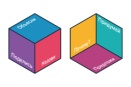 Работа с кубиком строится следующим образом:Воспитатель формулирует тему занятия и круг вопросов, которые будут обсуждаться на занятии.Педагог бросает фигуру, а ребёнок отвечает на вопрос темы, начинающийся с того слова, которое выпало на грани.Если ответ даётся неполный, то остальные ребята могут его дополнить и исправить. Опиши (или назови)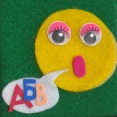  Сравни (или почему)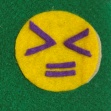  Предложи ассоциацию (или объясни)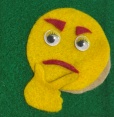  Проанализируй (или предложи)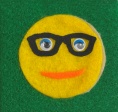  Используй (или придумай)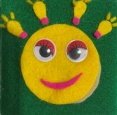  Дай оценку (или поделись)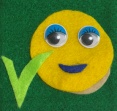 